COLLEGE OF ENGINEERING AND TECHNOLOGY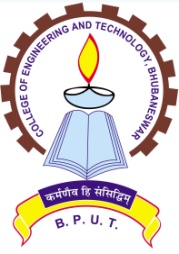 (A constituent college of Biju Patnaik University of Technology, Odisha)Techno Campus, Ghatikia, P.O.-Mahalaxmivihar, Bhubaneswar -751029Phone: 0674-2386075 Fax: 0674-2386182____________________________________________________________________________________No.       449 /EED					                    Dated:	30.11.2017	QUOTATION CALL NOTICESealed quotations are invited from registered Firms/Agencies/Suppliers having valid PAN/GSTIN/Registration documents to supply following equipment’s for Basic Electrical laboratory, Electrical Engineering Department, CET Bhubaneswar as specified below.Terms and Conditions.The cost of the above-mentioned items should be quoted mentioning make, model number and detailed technical specification. The rate Quoted should be inclusive of all packing & delivery for Electrical Engineering department, CET, Bhubaneswar. The Firms/Agencies/Suppliers should super scribe quotations for “Supply of equipment’s for Basic Electrical laboratory, Electrical Engineering Department, CET Bhubaneswar, CET Bhubaneswar” in bold letters on covered envelopes.The rate Quoted must be firm and the offers made must remain for acceptance.Delivery of materials and installation of the same in Electrical Engineering department should be made within period or two weeks from the date of communication acceptance letter.It will be responsibility of tenderer to provide necessary spares consumable which may be required during the installation at his own cost.The supplied materials shall be covered under two years or more comprehensive on side warranty period from the date of installation. The intenders are required to submit the offer along with PAN/GSTIN/Registration certificates.The firm should not be black listed during last three financial years.The last date of submission of quotation is 20.12.2017 up to 3.00 PM addressing to the Principal, College of Engineering and Technology, Techno Campus, Kalinga Nagar, Ghatikia, Bhubaneswar-751029 by Speed post/Registered post only. No hand delivery is accepted. The authority will not be responsible for any postal delay.The under signed has the right to accept or reject any or all of the quotations without assigning any reason thereof.										Sd/-HOD,EESl. No.Name of Instruments SpecificationsSpecificationsSpecificationsQty. RequiredMakeTypeRangeFeatures1Analog WattmeterMeco-V / AE etcElectrodynamometer type, (0-300)V,(0-1/5)A, (0-75/150/300)V,Engineering plastic housingAccuracy ±2.5% of full scale, internal shunt03 No.2Analog VoltmeterMeco-V / AE etc Portable  Moving Iron  (0-300)VEngineering plastic housingAccuracy ±2.5% of full scale, internal shunt08 No.3Analog VoltmeterMeco-V / AE etc Portable Moving Iron  (0-150) VEngineering plastic housingAccuracy ±2.5% of full scale, internal shunt01 No.4Analog VoltmeterMeco-V / AE etcPortable Moving Coil  (75-150-300)VLinear scaleEngineering plastic housingAccuracy ±2.5% of full scale, internal shunt04 No.5Analog VoltmeterMeco-V / AE etcPortable Moving Iron  (0-150/300/600)VEngineering plastic housingAccuracy ±2.5% of full scale, internal shunt01 No.6Analog AmmeterMeco-V / AE etcPortable  Moving Iron    (0-5/10)A,Engineering plastic housingAccuracy ±2.5% of full scale, internal shunt06 No.7Analog AmmeterMeco-V / AE etcPortable  Moving Iron    (0-1) AEngineering plastic housingAccuracy ±2.5% of full scale, internal shunt04 No.8Analog AmmeterMeco-V / AE etcPortable Moving Coil  (1.25-2.5-5)ALinear scaleEngineering plastic housingAccuracy ±2.5% of full scale, internal shunt01 No.9Analog AmmeterMeco-V / AE etcPortable Moving Coil  (0-5)ALinear scaleEngineering plastic housingAccuracy ±2.5% of full scale, internal shunt02 No.10Analog AmmeterMeco-V / AE etcPortable Moving Iron  (0-1000)m AEngineering plastic housingAccuracy ±2.5% of full scale, internal shunt01 No.11Analog AmmeterMeco-V / AE etcPortable Moving Iron  (0-2.5/5/10) AEngineering plastic housingAccuracy ±2.5% of full scale, internal shunt01 No.12Variable Inductive load(0.25 to 2.5)H, 230 V,3A, 50 Hz(0.25 to 2.5)H, 230 V,3A, 50 Hz(0.25 to 2.5)H, 230 V,3A, 50 Hz(0.25 to 2.5)H, 230 V,3A, 50 Hz01 No.13Digital MultimeterFluke/ Rishabh/ KYORITSU/ Amprobe etc.DC voltage (200mV – 1000V)AC voltage  (200mV-700V)Resistance (200 Ω - 2000M Ω )DC current (2mA – 20 A)AC current (2mA – 20 A)Frequency (2KHz – 10MHz)DC voltage (200mV – 1000V)AC voltage  (200mV-700V)Resistance (200 Ω - 2000M Ω )DC current (2mA – 20 A)AC current (2mA – 20 A)Frequency (2KHz – 10MHz)Minimum of 4000 count resolutionManual and/or automatic rangingDisplay Hold and Auto HoldFrequency and capacitance measurementsResistance, continuity and diode measurementsTemperature measurements Min-max-average recording02 No.